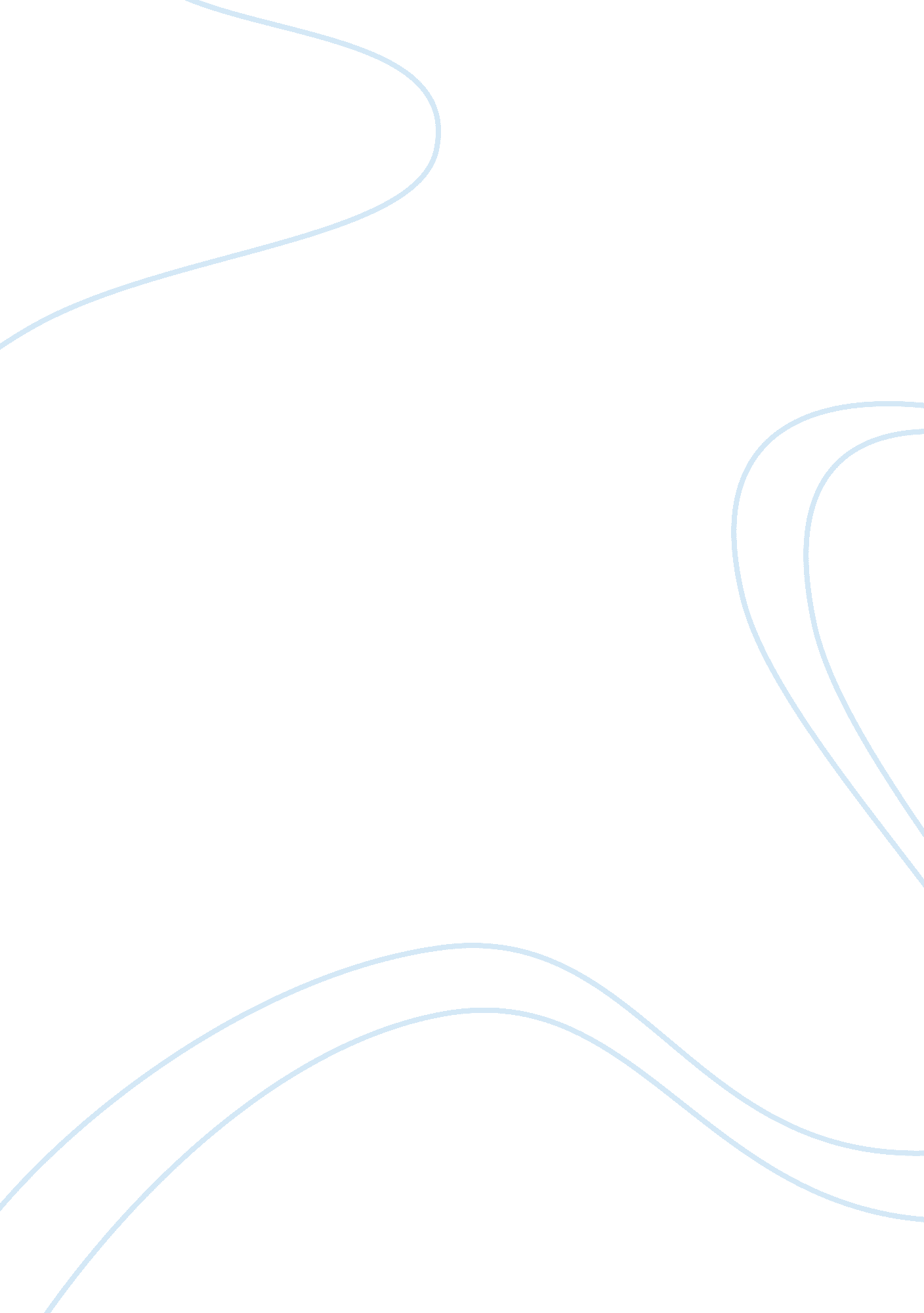 Renewable energy vs. non-renewable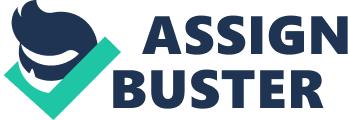 Renewable Energy Vs. Non-Renewable Disley Perera HUM/111 March 30th, 2013 Pamela Harris Abstract For my research on renewable energy and nonrenewable energy I gathered several pros and cons. I have described them, and the reasons as to why I believe both sources have important facts of why and why not we should continue the use of these. My thoughts on renewable energy of course is more determined for the fact that it is based of natural energy unlike nonrenewable that is based on fossil, coal, and chemicals that can eventually contribute to global warming in our world. Nonrenewable energy also provides us with benefits for one that is more economic rather than solar energy. On my essay I have also included other sources of ideas that has contribute to my thoughts and opinions on both energy sources and my own personal solution on how if we were to unite both renewable and nonrenewable together we might even find a greater and beneficial solution to this chaos. Renewable Energy Vs. Non-Renewable Based on my research on whether to oppose or promote “ Renewable Energy", it has been proven that renewable energy is beneficial not only to the environment but also to our health as well. Renewable energy consists of seven specific forms: bio-mass, geothermal, hydrogen, hydropower, ocean, solar, and wind energy. (Mingyuan, 03-J) These are all natural forms continually replenish from the earth and don’t affect our health and are an unlimited amount of source unlike from fossil-based energy that is finite. Fossil-based energy does not only affect our health because of the carbon dioxide that is spread out to the atmosphere but also it affects our world and increases the chance of global warming. If this non-renewable energy was to become scarcer not only will we be in a severe drought concerning fuel and energy, but also will cause a huge amount of other issues for one the loss of employment since employees will not be able to get to their workplace since fuel won’t be available and chaos will be out of control. Reducing the amount of use of non-renewable energy will not only be beneficial concerning reducing the amount of fuel and coal consumed, but also it will improve our chances from world destructions. Stating the fact that non-renewable energy is highly needed to supply fuel for transportation and renewable energy will still need a reason amount of coal supply for electrical vehicles, this leads me to think that we may just need both resources in order to try to save our world and health. Both non-renewable energy and renewable energy have pros and cons to think about and both can be beneficial or not. For one non-renewable energy is cheaper and has been around for years and proven to work in every way or form although it does affect us and our environment. While renewable energy would cost us an insanely amount of money toward generators and to set-up the production itself, but doesn’t guaranty us any positive outcome either of whether it would be reliable at all-time knowing that it’s based on our sun, winds, and waters. Non-renewable have little or no competition at all. For example: if you are driving a battery driven car your battery gets discharged then you won’t be able to charge it in the middle if the road rather it is easy to find a gas pumping station (Generate Green Energy, Jan ) . In conclusion both these energy resources have their pros and cons and are both needed and could benefit if used together. If we were to use our non-renewable energy less and contribute more sources or renewable energy this will help us and our surrounding in a substantial amount of ways. Using less nonrenewable energy for our homes, businesses, and to produce electricity, and using more renewable energy to replace the non-renewable energy for the above mentioned will decrease the chances of running out of fossil supply. Reducing the amount of renewable energy expenses will also help the growth of these companies to expand and once these production plants are created they energy expense should also decrease helping our financial economy as well. References Generate Green Energy. (08-Nov-2012). Renewable & non-renewable resources. Retrieved from http://generategreenenergy. org/renewable-non-renewable-resources Mingyuan, W. (03-Jun-2012). Government Incentives to Promote Renewable Energy in the United States. Retrieved from http://www. temple. edu/lawschool/iilpp/EnvironmentalArticles/Wang%20Mingyuan. pdf 